关于苏宁易购集团开展“情系吉林· 让利职工倾情回馈”家电专项补贴活动函苏宁易购集团长期以来一直坚持公益事业，为表达对吉林省抗击新冠肺炎工作者的诚挚慰问，决定在吉林省开展 “情系吉林 · 让利职工倾情回馈”家电专项补贴活动。此次活动由吉林省苏宁易购公司具体执行，共出资 3000万元，用于空调、彩电、冰箱、洗衣机、厨房电器、净水设备、手机等电器补贴，具体补贴细则如下：一、专场补贴时间2022年7月10日9:00-22:00到店选购为准 （当天闭店专场报名参加）。二、补贴对象吉林省教育、公安、卫健系统干部职工三、补贴产品及机型、数量、金额本次家电公益补贴商品品类品牌丰富，全场参与主要覆盖：美的COLMO全系、海尔卡萨帝全系、海信容声系、西门子/博世、格力、松下、惠而浦、小天鹅、美菱、创维、TCL、康佳、长虹、索尼、三星、华为、老板、方太、AO、安吉尔、九阳、苏泊尔、戴森、添可、科沃斯等几十个国内外大品牌厂家的家电产品。全场商品(冰箱、洗衣机、彩电、空调、厨电) 补贴价均低于互联网官方旗舰店价格，价保至年底。部分商品补贴举例：(单位:元)本次活动补贴范围涵盖全品类近7800种商品，请到店选购。四、送装说明吉林省、通辽和兴安盟地区内免费送货上门，免费寄存12个月。五、补贴说明每户限购空调柜机 1 台、挂机 2 台、电视 2 台、冰箱 1台、洗衣机 1 台、厨房电器 1 套、卫浴电器 1 套、手机2台。符合条件人员，凭有效身份证明登记，需填写报名统计（附件二），报名时间截止到2022年7月9日12：00前发至邮箱ccsnyg@163.com。报名后方可进场享受该专项补贴，报名后凭邀约短信/工作证进店购物享受补贴，（报名可以不买，不报名无法进场享受补贴）。六、活动联系方式及参与补贴门店地址 七、防疫及安保措施根据国家卫生健康委发布《新型冠状病毒感染的防控方案》对进入商场的所有人员发放并佩戴口罩， 出示健康码，全员测量体温。八、活动责任如出现因售后服务不到位、配送不及时等问题全部由长春苏宁易购销售有限公司承担。长春苏宁易购销售有限公司承诺上述活动补贴权益真实有效，且报名电话信息仅用于电器配送安装及售后服务。本次优惠活动如遇质量、售后等相关问题，可拨打以上门店服务电话，第一时间受理，并跟进解决到位。                                   长春苏宁易购销售有限公司   2022年6月29日品类品牌商品名称市场价出厂价苏宁券后补贴价图片手机apple2022 新款 iPhone 13 128G 绿色 539955875199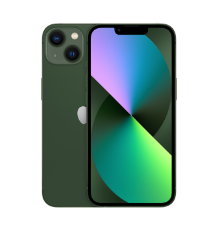 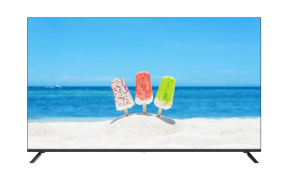 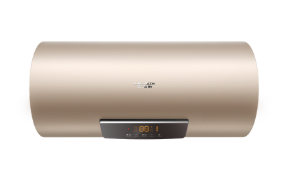 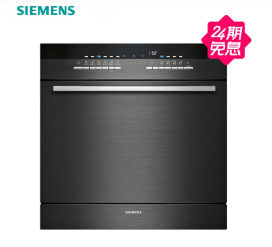 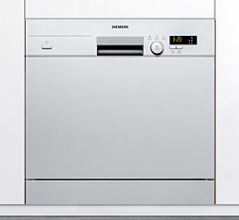 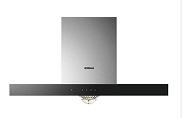 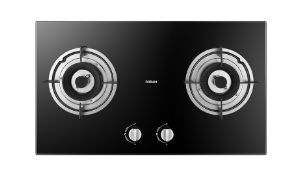 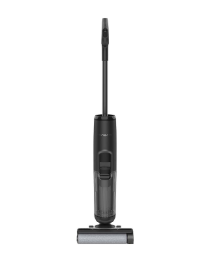 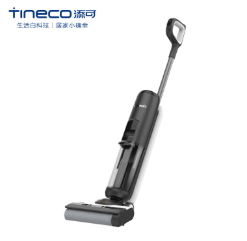 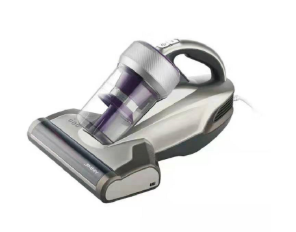 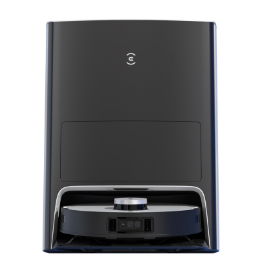 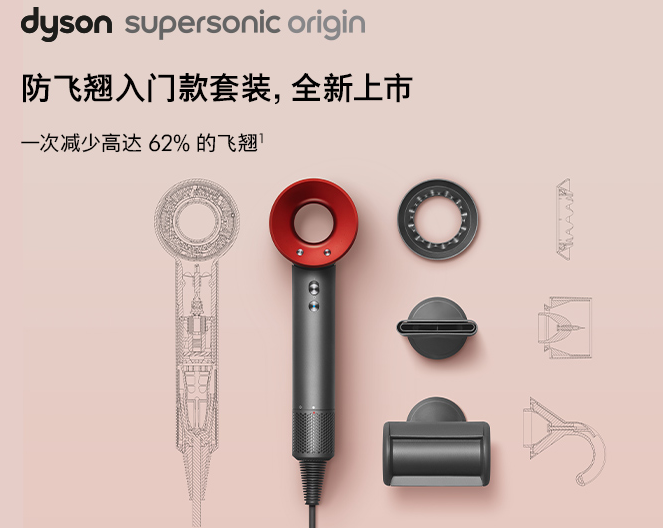 手机荣耀荣耀70 12+256G 全网通手机299928992788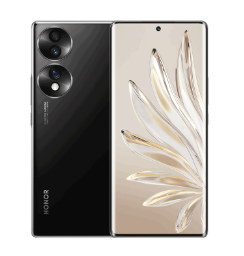 电脑华为HUAWEI MatePad 11 平板电脑  8G+128G WIFI299927992699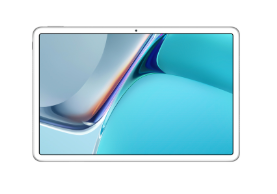 电脑惠普惠普打印机3776899799639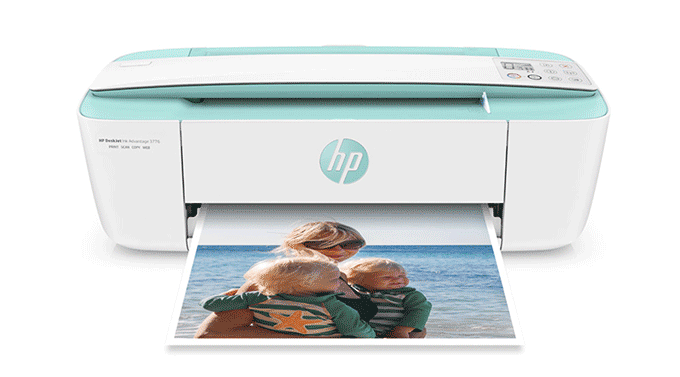 空调海尔海尔1.2P挂机（KFR-26GW/12KEA81U1）379933492999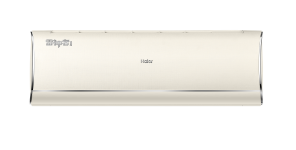 空调海尔海尔2P柜机（KFR-50LW/25TAA81U1(浅砂金)）699964995999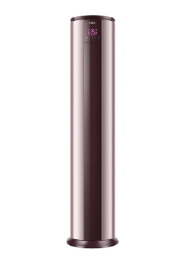 空调美的美的1.5P挂机（KFR-35GW/B1-1）329929992699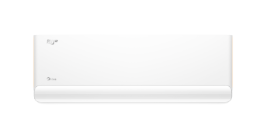 空调格力格力2P柜机（KFR-50LW）899979997299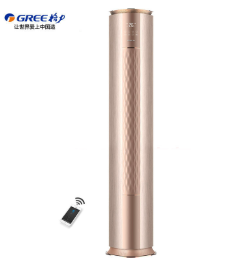 冰箱西门子西门子对开冰箱KA98NV143C1099999997999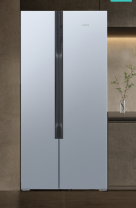 冰箱美菱美菱冰箱BCD-415WQ3S999984995799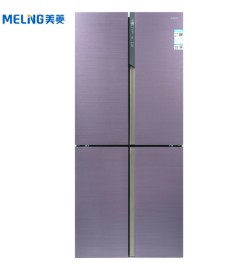 冰箱海尔海尔冰箱BCD-410WLHFD4DSGU1609958995199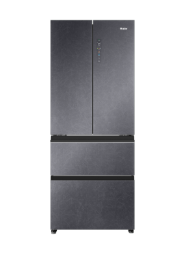 洗衣机卡萨帝卡萨帝洗干一体机C1 HD10P3EU1899979996999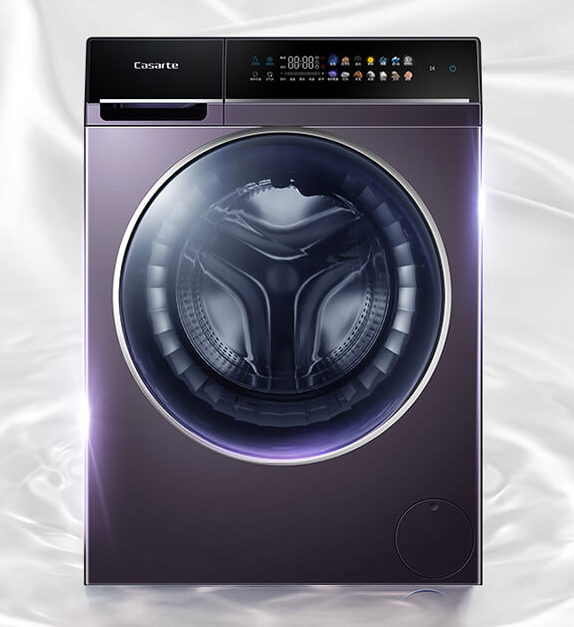 洗衣机美的美的滚筒洗干一体机MD100359928992199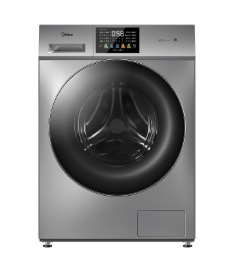 电视创维90吋（90g22pro）1199999998999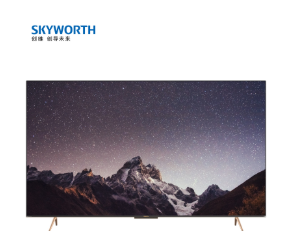 电视海信75吋（75A5F）899969995999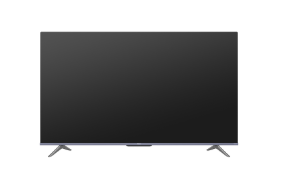 电视TCL65吋（65P78E）799959995199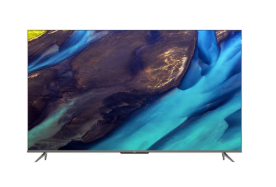 电视康佳65吋（LED65K620）359932991999厨卫史密斯电热水器CEWH-60NP359833992999厨卫西门子西门子10套嵌入式洗碗机999994997999厨卫西门子西门子嵌入式洗碗机SC73E810TI599949993999厨卫老板烟机8022+灶具7B19499942993699小家电添可芙万2.0LED升级版洗地机399035903290小家电添可添可FLOOR ONE 3.0 (LCD)洗地机499045903999小家电莱克莱克吉米除螨吸尘器VC-B703149912991099小家电科沃斯科沃斯地宝X1 OMNI（黑）599957995199小家电戴森戴森吹风机 HD08 Lite CN Ir/Ir/Rd 398365-01329028902490序号门店门店具体地址店长电话1重庆路万达店长春市朝阳区重庆路1388号万达广场1-3层王莹186044688161重庆路万达店长春市朝阳区重庆路1388号万达广场1-3层刘艳伍186044690062世纪鸿源广场店长春市朝阳区西安大路与同志街交汇世纪鸿源1-2层张丽娜186044688582世纪鸿源广场店长春市朝阳区西安大路与同志街交汇世纪鸿源1-2层田秀萍186044685203住邦城市广场店长春市宽城区青年路4451号住邦城市广场四楼徐冬良186044687184中东新天地店长春市南关区亚泰大街中东新天地购物公园三层李贺186044691515环球广场店长春市南关区生态大街2188号环球广场二楼蒋超177430672506长春北湖店长春市宽城区龙湖大路与北湾东街交汇丛立敏186044688966长春北湖店长春市宽城区龙湖大路与北湾东街交汇贾浩136644197957榆树百货大楼店榆树市榆树大街37号榆树百货大楼5层苏宁易购胡小东186044690488农安德彪街店农安县德彪街36号易升国189439005229德惠新东方购物中心店德惠市新东方购物中心3层苏宁易购孙雪1860446820110吉林大东门店吉林市船营区解放中路56号张茗哲1894354977711吉林昌邑万达店吉林市昌邑区吉林大街518号吉林昌邑万达广场吴宇勃1776681166612松原郭尔罗斯店松原市前郭县郭尔罗斯大路2700号陈曦1319612093513通化五金商厦店通化市东昌区新华大街1075号周立军1894344197714梅河维港城店通化市梅河口市维港城B区2层苏宁易购王春雨1362445528015集安苏宁易购店集安市鸭江路泰盛新苑1号楼门市刘中伟1864011881016白山抚松县苏宁易购店抚松大街355号苏宁易购王煜1864394188817四平伊通县苏宁易购店四平市伊通县伊通镇苏宁易购闫晓燕1573441827718通化市柳河县苏宁易购店通化市柳河县社保局对面刚凤林1884359822219大安苏宁易购店吉林省大安市大成花园一号楼西苏宁易购张金胜 1864360872220延边珲春市苏宁易购店延边州珲春现代百货一楼苏宁易购程阳1834339990721长春双阳云山街道苏宁易购店长春市双阳区泰富建材市场苏宁易购，双阳店吕喆1860446918722延边州延吉欧尚家居苏宁易购店延边州延吉市欧尚家居苏宁易购崔婷婷1315963677323四平仁兴街道苏宁易购店四平市铁西区华艺家居对面苏宁易购王志新1322444122824辽源德胜家居广场苏宁易购店辽源德胜家居广场苏宁易购零售云店刘鑫1336437668725长春九台向阳街道苏宁易购店九台新大市场正门孙明1550008998426长春公主岭苏宁易购店公主岭五区客运站苏宁易购高美玲13244073383